Демоверсияконтрольной работыпо предметам учебного плана ООП ОООДемонстрационный вариантконтрольной работыпо математике7 класс     Критерии оценивания: «5» -если верно выполнены 6-7 задания; «4»- если верно выполнены любые 4-5 задания; «3» - если верно выполнено любое 3 зад«2» -если не выполнены любые 3 заданияКонтрольные работы по алгебре 7 класс по учебнику Ю.Н. Макарычев, Н. Г. МиндюкЗа основу взяты контрольные работы под редакцией В.И. Жохова.Контрольные работы в двух вариантах, содержат 5 заданий, выделены задания на выполнение обязательного стандарта математического образования, Вариант 1
Вычислите:1. а) -5 + 18 + 16 – 22; б) -27 · (13 – 15)        2.Найдите значение выражения -1,4 · (4,75 – 2,5).      3.Вычислите: 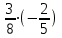 4.В начале учебного года в школах района было 200 компьютеров. К концу учебного года число компьютеров в школах увеличилось на 40%. Определите:
а) на сколько увеличилось число компьютеров в этих школах;

б) сколько компьютеров стало в школах этого района.Постройте на координатной плоскости квадрат с вершинами в точках А(0;3), В(5;5), С(7; 0) D (2; -2). Выполните необходимые измерения. Найдите периметр и площадь.
Найдите значение выражения: 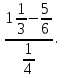  
       7. Поле, площадью 18 га вспахали за 3 дня. В первый день вспахали 35% всего поля, а во второй 40% оставшейся площад. Сколько гектаров вспахали в третий день?Вариант 2                  1.Вычислите: а) -7 – 5 + 14 – 20; б) 18 : (-2) + 7.2.Найдите значение выражения -0,08 + 1,72 : 0,8.Вычислите: 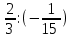 В начале учебного года в школе училось 600 учащихся. За год число учащихся школы уменьшилось на 12%. Определите:а) на сколько уменьшилось число учащихся этой школы;

б) сколько учащихся стало в школе к концу учебного года.Постройте в координатной плоскости прямоугольник с вершинами в точках А(0; 5), В(3; 2) С(-3; -4), D(-6; -1). Выполните необходимые измерения Найдите периметр и площадь.Найдите значение выражения: 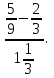 7.Фирма имела 36000 рублей. Она истратила 40% этой суммы денег, а потом 50% остатка. Сколько денег осталось неистраченными?